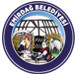 T.C.EMİRDAĞ BELEDİYE BAŞKANLIĞIKİŞİSEL VERİLERİN KORUNMASI KANUNU KAPSAMINDA AÇIK RIZA BEYANI  EMİRDAĞ BELEDİYE BAŞKANLIĞI (‘‘Belediye’’) tarafından, 6698 Sayılı Kişisel Verilerin Korunması Kanunu’nun (“KVK Kanunu”) ilgili hükümlerine uygun olarak bilginize sunulan Kişisel Verilerin Korunması Kanunu Kapsamında Genel Aydınlatma Metni ve Belediye Kişisel Verilerin Korunması ve İşlenmesi Yönetmeliği çerçevesinde,Kişisel verilerinin veri sorumlusu sıfatıyla Belediye veya gerekli güvenlik tedbirlerini aldırmak suretiyle yetkilendirdiği veri işleyenler tarafından; Belediye’nin müşterilerine sunmuş olduğu ürün ve hizmetlerini en iyi koşullar altında sağlayabilmesi, ürün veya hizmetlerin güvenilir ve kesintisiz bir şekilde temin edilmesi, müşteri memnuniyetinin en üst seviyeye çıkarılması, ödemelerin yapılması, mezkûr hizmetlere ilişkin çeşitli işlemlerin yerine getirilmesi, operasyonların yürütülmesi ve geliştirilmesi, mezkûr ürün ve hizmetlerin veya farklı ürün ve hizmetlerin tanıtım, pazarlama, reklam ve kampanya faaliyetlerinin yapılması, müşterilerin fırsatlardan, kampanyalardan ve sair hizmetlerden haberdar edilmesi ve müşterilerle akdedilen sözleşmelerin gereklerinin yerine getirilmesi amaçlarıyla doğrudan veya dolaylı olarak ilgili olan kimlik bilgilerinin, adres bilgilerinin, iletişim bilgilerinin ve sair kişisel verilerin; başta mevzuatta öngörülen veya işlendikleri amaç için gerekli olan süre kadar muhafaza edilme ilkesi olmak üzere 6698 Sayılı Kişisel Verilerin Korunması Kanunu’nun (“KVK Kanunu”) 4. maddesinde ifade edilen genel ilkelere uygun şekilde işlenebileceğini; elde edilebileceğini, kaydedilebileceğini, işlenme amacıyla uygun süre zarfında fiziksel veya elektronik ortamda güvenli bir şekilde depolanabileceğini, muhafaza edilebileceğini, değiştirilebileceğini, yeniden düzenlenebileceğini, mevzuata uygun biçimde açıklanabileceğini ve aktarılabileceğini, devralınabileceğini, sınıflandırılabileceğini, işlenebileceğini ya da verilerin kullanılmasının engellenebileceğini; yukarıda belirtilen hususlarla ilgili olarak Belediye tarafından bilgilendirildiğimi ve KVK Kanunu çerçevesinde açık rızam bulunduğunu kabul ve beyan ederim.İşbu kişisel verilerimin, yukarıda belirtilen amaçlarla bağlı kalmak kaydıyla, Belediye tarafından; Belediye çalışanlarına, görevlilerine, grup belediyelerine (Belediye ve/veya iş ortaklarına, hissedarlarına), kanunen yetkili kamu kurum ve kuruluşlarına, faaliyetlerini yürütebilmek amacıyla, hukuki zorunluluklar ve yasal sınırlamalar çerçevesinde bağımsız denetim belediyelerine, anket belediyelerine, tarafıma verilecek hizmetlerin ve/veya faaliyetlerin yürütülmesi için Belediye’nin hizmet aldığı veya birlikte çalıştığı iş ortaklarına ve hizmet sağlayıcılarına aktarılabileceğini ve bu hususta açık rızam olduğunu kabul ve beyan ederim.Bununla birlikte, KVK Kanunu’nun 11.maddesi ve ilgili mevzuat uyarınca; Belediye başvurarak kendimle ilgili; kişisel veri işlenip işlenmediğini öğrenme, kişisel verilerim işlenmişse buna ilişkin bilgi talep etme, kişisel verilerimin işlenme amacını ve bunların amacına uygun kullanılıp kullanılmadığını öğrenme, yurt içinde veya yurt dışında kişisel verilerin aktarıldığı üçüncü kişileri bilme, kişisel verilerin eksik veya yanlış işlenmiş olması hâlinde bunların düzeltilmesini isteme, işbu verilerin işlenmesini gerektiren sebeplerin ortadan kalkması hâlinde kişisel verilerimin silinmesini veya yok edilmesini isteme, bu düzeltme ve silinme taleplerinin kişisel verilerin aktarıldığı üçüncü kişilere bildirilmesini isteme, işlenen verilerin münhasıran otomatik sistemler vasıtasıyla analiz edilmesi suretiyle kendi aleyhime bir sonucun ortaya çıkmasına itiraz etme, kişisel verilerimin kanuna aykırı olarak işlenmesi sebebiyle zarara uğraması hâlinde zararın giderilmesini talep etme haklarımın olduğunu ve bu hakları kullanmak için kimliğimi tespit edici gerekli bilgiler ile kullanmayı talep ettiğim hakkıma yönelik açıklamaları da içeren talebimi http://emirdag.bel.tr   adresindeki formu doldurarak ve formun imzalı bir nüshasını Cumhuriyet Mahallesi 5006 sokak no:10/1 Emirdağ/Afyonkarahisar adresinde bulunan Belediye Müdürlüğü’ne kimliğimi tespit edici belgeler ile bizzat elden iletme yahut noter kanalıyla veya KVK Kanunu’nda belirtilen diğer yöntemler ile iletme hakkına sahip olduğumu kabul ediyorum.Ayrıca, Belediye ile paylaşmış olduğum kişisel verilerin doğru ve güncel olduğunu; işbu bilgilerde değişiklik olması halinde değişiklikleri Belediye bildireceğimi kabul ve beyan ederim.KVK Kanunu’nda tanımlanan özel nitelikli kişisel verilerim de dahil olmak üzere ilgili kişisel verilerimin işlenmesine, ilgili süreç kapsamında işlenme amacı ile sınırlı olmak üzere kullanılmasına ve paylaşılmasına, gereken süre zarfında saklanmasına açık rızam olduğunu ve bu hususta tarafıma gerekli aydınlatmanın yapıldığını; işbu metni, Belediye Kişisel Verilerin Korunması ve İşlenmesi Yönetmeliğini ve Aydınlatma Beyanını okuduğumu ve anladığımı;Kabul EdiyorumKabul EtmiyorumVeri SahibiAdı Soyadı  :...................................................................Tarih           :........./......../..................İmza           :.....................................